NVASP Monthly OPEN MEETING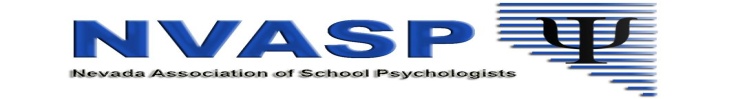 Location:  Zoom online 
Date:  12/18/2018Time: 4:00pmMeeting ID: 860 066 630I. 	Call to orderA. Members present: Emma Dickinson, President; Stephanie Patton, Vice President/President Elect; Andrea Delaney, Secretary; Paige Beckwith, Director at Large; Tim McIvor, member B. Approval of Minutes: Minutes not approved; Stephanie will review and make corrections, as needed.II.	Open IssuesCelebrations: Halfway through the school year!  The UNLV Presentation to interns on 12/12 was a success. (Emma and Paige)Community agreements reviewed Conference follow-upsTim offered to assist Andrea Walsh in conference template/document.  Tim will contact Andrea. Communication Reminder to send out a link to review if new google docs are createdOther:  Andrea Delaney created NVASP email for NVASP related communicationShort-term goalsGoogle document reviewed.Professional Development (Lecture Series)Appears to be most cost effective and allows for increase participation from all locations in the state.Look into recording the sessions to allow for viewing at members’ convenience.Members to start brainstorming and planning.  More discussion at upcoming meetings and Leadership Retreat.Motion made by Emma to start lecture series during the 2018-2019 school year; motion seconded by Stephanie; all in favor2019 Legislative Session to further NVASP strategic goalsShort-Term Goal – starts in JanuaryLeadership in Action Spotlight At least one person was nominated.Position/Committee/Task Force UpdatesFinancial – D. Shaw not in attendance; information reviewed by EmmaBank of America - $17,605.52PayPal - $119.07Stephanie reported she has a meeting scheduled with Bank of America to assist with transfer issues; Tim reported he may be able to assist.MHS AdvertisementTim reported that the new strategic manager wants to know if NVASP wants MHS to continue to be an advertiser on NVASP website.  Previously, MHS paid NVASP $1,000.  Tim will check with previous treasurer to determine if we billed MHS previously.Emma makes motion to continue MHS advertisement for a $1,000 fee; motion seconded by Stephanie; all in favor.Communications – StephanieStephanie confirmed we will keep mail at Dr. Beth Howe Center and Andrea/Stephanie will pick up mail, as needed.Stephanie wanted permission to invoice to pay for two tshirts as part of SPAW contest; ~$38; approved.Stephanie is in communication regarding bowling social and baseball social; will update with dates or information in future.GPR/Legislative Updates K. Dockweiler not in attendance.  Emma reviewed.Will continue to work with the collaborative.Trustee wants to set up a meeting regarding school psychologist, social worker, and counselor collaborative.Emma will speak with Lyon County Collaborative in January to discuss collaboration with other professionals – social workers and counselors also invited.NASP Delegate ReportA. Walsh not in attendance.  Emma reviewed.Registration for RLMPaige, David, Katie, Emma, and Andrea Walsh all registered and will attend.Paige asked for confirmation regarding reimbursement for RLMPrevious board minutes were reviewed; NVASP will reimburse $150 for Conference Fee and up to $500 for airfare.UNR Task Force UpdatePaige reported she is working on survey to discuss the feasibility of a school psychology program for current teachers/staff.Concerns – typically school psychologist internships are reduced pay without benefitsWould need a formal agreement that intern was committed to working X years post internship in same district.Districts may be more willing if there is a shortage of school psychologists.Define “shortage” by school psychologist recommended ratios rather than number of open positions.Show districts that it would be more financially advantageous to offer internship pay/benefits rather than using contract companies for shortages.Paige – Meeting is January 7th IV. Tabled/OngoingBy-Laws/Website updatesThe Will to Govern Well  -future workNVASP Awards/RecognitionsV. New BusinessBegin planning for 19-20 Lecture series (K. Dockweiler) MHS has reached out on Dr. Ortiz’s behalf. What date would we like him to come out?No dates, but members in agreement that we would like to continue the lecture seriesEmma will clarify if it’s this school year or during 2018-2019 school year.Next meetings will be every Third TUESDAYS of the month: Jan 15, Feb 19, March 19, Skip April, May 21.Next Safe and Respectful Learning Environment Meeting will be in January.Emma and Katie attend; will let us know if there are any updates or need for increased involvement.Meeting Adjourned